§7861.  Administration of assisted housing facilities funded by the State; eligible clientsThe Department of Health and Human Services, with advice from the Maine State Housing Authority, the United States Department of Agriculture, Rural Housing Service or any other housing agency financing assisted housing facilities, shall administer state-funded assisted housing facilities.  Administration must include, but is not limited to:  [PL 2023, c. 176, §32 (AMD).]1.  Rules; payment for assisted housing facilities.  Adopting rules governing the services to be provided under assisted housing facilities paid for with state funds.  Rules adopted pursuant to this subsection are routine technical rules as defined in Title 5, chapter 375, subchapter 2‑A;[PL 2023, c. 176, §32 (AMD).]2.  Compliance with standards and guidelines.  Reviewing the compliance of assisted housing facilities with standards and guidelines established for the facilities;[PL 2023, c. 176, §32 (AMD).]3.  Awarding of grants.  Awarding of grants, when available and necessary, to subsidize the cost of assisted housing facilities for eligible clients.For the purposes of this subsection, "eligible clients" means adults who have been determined through an approved assessment by the department to be functionally or cognitively impaired and in need of financial assistance to access assisted housing facilities; and[PL 2023, c. 176, §32 (AMD).]4.  Residential care facility depreciation.  Calculating depreciation recapture for a residential care facility, as defined in section 7852, subsection 14, that is reimbursed by the department under the rules of reimbursement for room and board costs, including depreciation, when the facility is sold on or after July 1, 2013, using a methodology that provides percentage credits for buildings, fixed equipment and moveable equipment based on the number of years of operation of the residential care facility by the owner that is consistent with the following:A.  For the purposes of determining depreciation recapture for buildings and fixed equipment, the methodology must determine the number of years of operation by reference to the date on which the owner began operating with the original license;  [PL 2013, c. 582, §3 (NEW).]B.  For the purposes of determining depreciation recapture for moveable equipment, the methodology must enable percentage credits to reach 100% after the first 6 years of the assigned useful life; and  [PL 2013, c. 582, §3 (NEW).]C.  The methodology must treat as equivalent to the owner of the residential care facility any person or entity that owns or controls the entity that owns the residential care facility and any entity that is owned or controlled by the owner of the residential care facility.  [PL 2013, c. 582, §3 (NEW).][PL 2013, c. 582, §3 (NEW).]SECTION HISTORYPL 2001, c. 596, §A1 (NEW). PL 2001, c. 596, §B25 (AFF). PL 2003, c. 689, §B6 (REV). PL 2011, c. 657, Pt. BB, §14 (AMD). PL 2013, c. 582, §§2, 3 (AMD). PL 2023, c. 176, §32 (AMD). The State of Maine claims a copyright in its codified statutes. If you intend to republish this material, we require that you include the following disclaimer in your publication:All copyrights and other rights to statutory text are reserved by the State of Maine. The text included in this publication reflects changes made through the First Regular and First Special Session of the 131st Maine Legislature and is current through November 1. 2023
                    . The text is subject to change without notice. It is a version that has not been officially certified by the Secretary of State. Refer to the Maine Revised Statutes Annotated and supplements for certified text.
                The Office of the Revisor of Statutes also requests that you send us one copy of any statutory publication you may produce. Our goal is not to restrict publishing activity, but to keep track of who is publishing what, to identify any needless duplication and to preserve the State's copyright rights.PLEASE NOTE: The Revisor's Office cannot perform research for or provide legal advice or interpretation of Maine law to the public. If you need legal assistance, please contact a qualified attorney.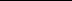 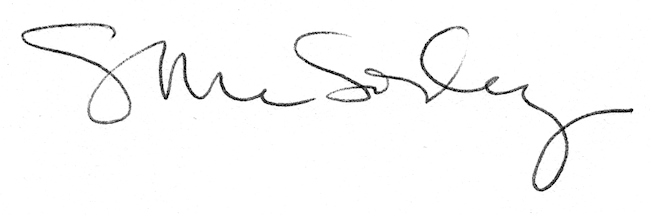 